5. Managing Variable Acceleration Using VectorsFrom Unit 2:When acceleration is not uniform and the position, velocity and accelerations are given as functions of time then calculus is used to model particle motion:Eg1	A particle P is moving along a straight line.  At time t = 0, the particle is at point A and is moving with velocity 8ms-1 towards a point B on the line, where AB = 30m.  At time t seconds (where t ≥ 0), the acceleration of P is (2 – 2t)ms-2 in the direction .Find an expression, in terms of t, for the displacement of P from A at t secondsShow that P does not reach B.Find the value of t when P returns to A, giving your answer to 3 significant figures.Find the total distance travelled by P in the interval between the two instants when it passes through A.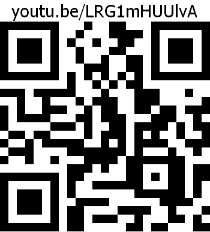 Eg2	A small metal ball moving in a magnetic field is modelled as a particle P of mass 0.2kg, moving in a straight line under the action of a single variable force F Newtons.  At time t seconds, the displacement, x metres is given by .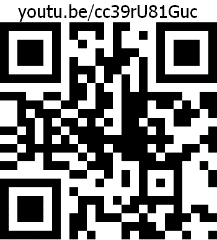 	Find the magnitude of F when Unit 4:When a particle is moving in a plane you can describe its position r, its velocity v and its acceleration a using vectors. The relationships between position (displacement), velocity and acceleration are the same in two dimensions as in one dimension.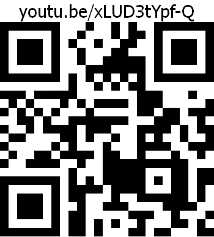 Eg3	A particle P is moving in a plane.  At time t seconds, its velocity Vms-1 is given by	When t = 0, the position vector of P is (2i - 3j)m.  Findthe position vector of P at time t secondsthe acceleration of P when t = 3.Eg4	A particle P is moving in a plane so that, at time t seconds, its acceleration is (4i – 2tj) ms-2.  When t = 3, the velocity of P is 6i ms-1 and the position vector of P is (20i + 3j)m with respect to the origin.  Find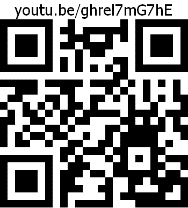 the angle between the direction of motion of P and i when t = 2the distance of P from O when t = 0.Exercise 5.1 Qs 1 to 4Eg5	A particle P of mass 0.5kg is moving under the action of a single force F newtons.  At time t seconds, the position vector of P, r metres, is given by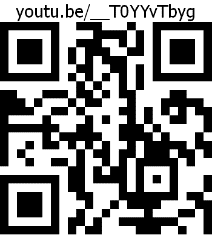 	Findthe value of t when P is moving parallel to the vector ithe magnitude of F when t = 3.5Eg6	The velocity of a particle P at time t seconds is ((3t2 – 8)i + 5j) ms-1.  When t = 0, the position vector of P with respect to a fixed origin is (2i – 4j)m.Find the position vector of P after t secondsA second particle Q moves with constant velocity (8i + 4j) ms-1.  When t = 0 the position vector of Q with respect to the origin is 2i m.Prove that P and Q collide.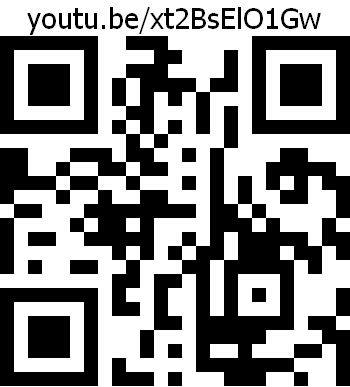 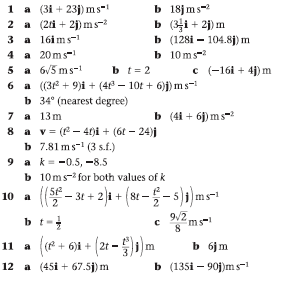 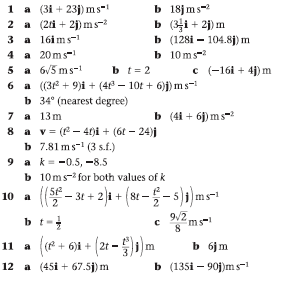 Exercise 5.1 Remaining OddsExercise 5.1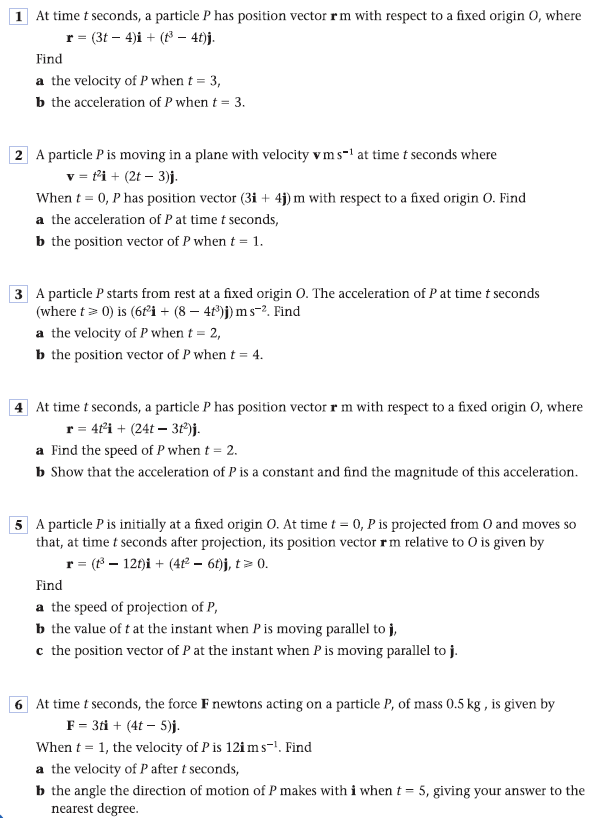 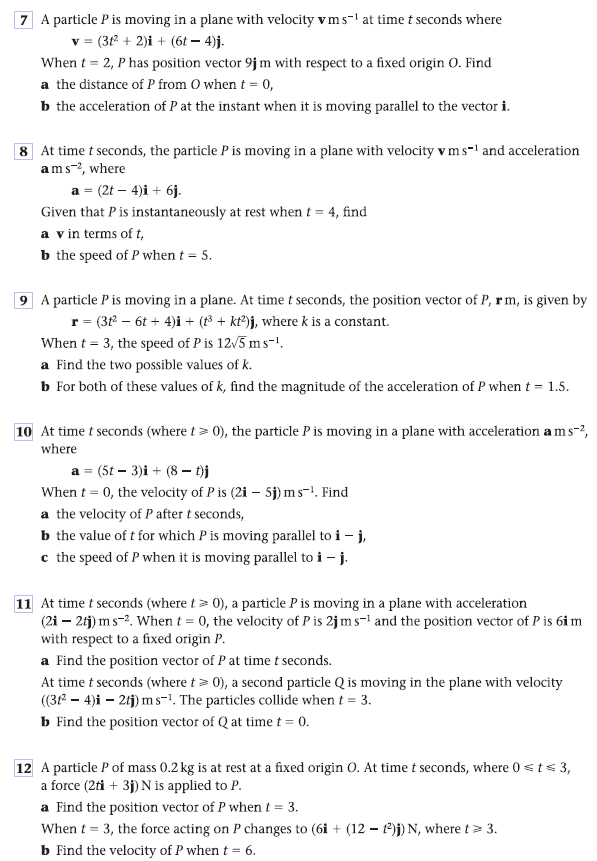 DisplacementsVelocityvAccelerationa